Сабақтың тақырыбы: Екі айнымалысы бар сызықтық емес теңсіздіктер жүйесі.Сабақтың мақсаты:Білімділік: Екі айнымалысы бар сызықтық емес теңсіздіктер жүйесін шешу, есептер шығару.Дамытушылық: Зерттеушілік іс- әрекет ұйымдастыру арқылы ажырату, салыстыру,талдау және болжау қабілеттерін жетілдіру;Тәрбиелік: Оқушыға сай тұлғалық қасиеттер- жауапкершілік,мақсаркершілік, іздемпаздық, жаңашылдық қасиеттерін ынталандыру.Сабақ типі: Жаңа білім игеру сабағы.Оқыту әдістері: ішінара ізденіс, топпен жұмыс .Сабақтың көрнекіліктері: ауызша жаттығулар, дидактикалық материалдар.Сабақтың этаптарыОқыту материалының мазмұны, оқыту әдістері мен формаларыҚосымша,өзгертулер,ескертулерІ Сабақты ұйымдастыруа) оқушылардың зейінін сабаққа аударуб) сабақ мақсатын қоюІІ Үй тапсырмасын тексеруЖазбаша үй тапсырмасын тексеріп шығу, анализ жасауІІ Үй тапсырмасын тексеруЖазбаша үй тапсырмасын тексеріп шығу, анализ жасауІІ Үй тапсырмасын тексеруЖазбаша үй тапсырмасын тексеріп шығу, анализ жасауІІІ. Оқушылар білімін жан- жақты тексеруЕкі айнымалысы бар теңсіздіктерді шешу жолдарын еске түсіру.Мысалдар келтіру.Қос теңсіздікті шығару жолдарын талдау.ІІІ. Оқушылар білімін жан- жақты тексеруЕкі айнымалысы бар теңсіздіктерді шешу жолдарын еске түсіру.Мысалдар келтіру.Қос теңсіздікті шығару жолдарын талдау.ІІІ. Оқушылар білімін жан- жақты тексеруЕкі айнымалысы бар теңсіздіктерді шешу жолдарын еске түсіру.Мысалдар келтіру.Қос теңсіздікті шығару жолдарын талдау.ІV. Жаңа білім игеруТақырыпты оқулықтан оқып, мына сұрақтарға жауапты талдау:Екі айнымалысы бар теңсіздіктер жүйесі деген не?Екі айнымалысы бар теңсіздіктер жүйесінің шешімі деген не?Екі айнымалысы бар теңсіздіктер жүйесін шешу деген не?ІV. Жаңа білім игеруТақырыпты оқулықтан оқып, мына сұрақтарға жауапты талдау:Екі айнымалысы бар теңсіздіктер жүйесі деген не?Екі айнымалысы бар теңсіздіктер жүйесінің шешімі деген не?Екі айнымалысы бар теңсіздіктер жүйесін шешу деген не?ІV. Жаңа білім игеруТақырыпты оқулықтан оқып, мына сұрақтарға жауапты талдау:Екі айнымалысы бар теңсіздіктер жүйесі деген не?Екі айнымалысы бар теңсіздіктер жүйесінің шешімі деген не?Екі айнымалысы бар теңсіздіктер жүйесін шешу деген не?V. Білім бекіту.Теңсіздіктер жүйесінің шешімін координаталар жазықтығында кескіндеңдер:а)ә)б)2.(1;-2) сандар жұбы қай теңсіздіктер жүйесінің шешімі болады:а) болдады.ә) болмайды.3.Теңсіздіктер жүйесін шешіңдер.а )ә)4 Теңсіздіктер жүйесінің шешімін координаталар жазықтығында бейнелеңдер.а) б)А.Е.Әбілқасымова З.Ә.Жұмағұлова алгебра 9 дидактикалық материалдар 7-өздік жұмыс алу.V. Білім бекіту.Теңсіздіктер жүйесінің шешімін координаталар жазықтығында кескіндеңдер:а)ә)б)2.(1;-2) сандар жұбы қай теңсіздіктер жүйесінің шешімі болады:а) болдады.ә) болмайды.3.Теңсіздіктер жүйесін шешіңдер.а )ә)4 Теңсіздіктер жүйесінің шешімін координаталар жазықтығында бейнелеңдер.а) б)А.Е.Әбілқасымова З.Ә.Жұмағұлова алгебра 9 дидактикалық материалдар 7-өздік жұмыс алу.V. Білім бекіту.Теңсіздіктер жүйесінің шешімін координаталар жазықтығында кескіндеңдер:а)ә)б)2.(1;-2) сандар жұбы қай теңсіздіктер жүйесінің шешімі болады:а) болдады.ә) болмайды.3.Теңсіздіктер жүйесін шешіңдер.а )ә)4 Теңсіздіктер жүйесінің шешімін координаталар жазықтығында бейнелеңдер.а) б)А.Е.Әбілқасымова З.Ә.Жұмағұлова алгебра 9 дидактикалық материалдар 7-өздік жұмыс алу.VІ.Үйге тапсырма№144,145+ дифференциал тапсырмалар№144,145+ дифференциал тапсырмаларVII Сабақты қорытуТеңсіздіктер жүйесін шешу жолдарын ауызша тұжырымдап, қайталау.Бүгінгі сабақтағы өз жұмысыңды 10 баллдық жүйемен бағала .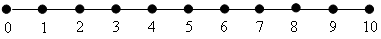 Теңсіздіктер жүйесін шешу жолдарын ауызша тұжырымдап, қайталау.Бүгінгі сабақтағы өз жұмысыңды 10 баллдық жүйемен бағала .